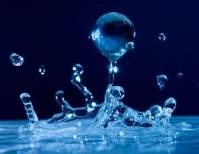 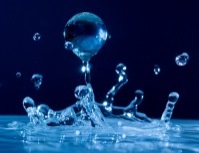 PO BOX 397 • 121 MOARK LANE • LAMPE MO 65681 • MOARKWATER@OUTLOOK.COM WWW.MOARKWATER.COM • PHONE 417-779-5217 • FAX 417-779-3747 Water User/Member’s AgreementStone County, MissouriCarroll County, ArkansasThe undersigned hereby agrees to be a customer of, and member of, the Mo-Ark Water Company, a Missouri not for profit Corporation, hereby agree to its terms and condition of service and agrees to abide by the rules and regulations of the Company as they may be amended from time to time, as follows:.I hereby verify that I agree to be a customer and a member of the not for profit corporation and tender the required meter deposit and, if applicable, the required fee for the meter setting/service line charge to provide water to the property location described below. Meter setting and line charge fees are not refundable. Meter deposits will be refunded upon request at the time service is discontinued, providing all user fees are paid and current, or after 365 days of service if no late fees or returned checks have occurred.  As a customer and member of the not for profit company, the undersigned agrees to endeavor to attend the annual meeting of members or will provide a proxy to a person of the customer’s choice to represent and express the concerns of the customer. 										 I will pay a minimum monthly meter charge as established and amended from time to time by the Board of Directors for the water service connection from time Service is made available by the Company, and will pay for additional water used at the rate set out in the monthly water charge and rate schedule adopted by the Board of Directors. Any changes made in the charges shall become a part of this agreement as though fully set out herein.									Current Rules and Regulations of the Company provide that the Company will read the water meters, determine the water used and issue a bill normally on or before the 1st day of the month.  I agree to pay said service bill on or before the 15th day of the month in which the bill is rendered, or to pay the late charge imposed by the company.  Failure of the Company to submit a service bill timely will not excuse the undersigned from the obligation to pay for the water used.  If a bill is not received timely the customer will call the office. Failure to pay a bill by the first day of the month following the month in which the bill is rendered will result in interruption of service. Two (2) returned checks for insufficient funds will result in your account being placed on a cash or certified funds only basis.			The water service supplied by the Company shall be for the sole use of the customer; I agree that I will not extend or permit the extension of pipes for the purpose of transferring water from one property to another, nor will I share, resell, or sub-meter water to any other consumer. Each meter service shall supply water to only one residence or business establishment located on property the Company is capable of serving, except for commercial multi-user facilities.							If, after being made available, water service is discontinued or disconnected for any reason, reconnection shall be upon the conditions set out in the By-laws and Rules and Regulations and rate documents of the  Company, and will include a reconnection fee as established and amended from time to time by the board of directors. The past due amount plus the reconnect fee must be paid in full before water service will be restored.							 Initial (1ST PAGE OF USER AGREEMENT)I agree that I will make no physical connection between any private water system and the water system of the Company. Representatives of the Company may at any reasonable time come on the premises where the water is being used for the purpose of making inspection to enforce this provision. Violation of this provision shall be grounds for disconnection of service.						The By-laws of the Company and its Rules and Regulations and Rate Resolutions as presently existing, and as may be amended from time to time, are made a part of this agreement as though fully set out herein.														I agree that I will provide a reasonable water line easement to the Company for the transmission of water over, under and across any interest he may have in real property abounding the roads along which the water transmission lines of the Company are to be installed to provide for service for me.		The location or description of the property to be served by the water service connection is shown below. (Set forth either the legal description of the property or the address and location thereof.)	The undersigned agrees not to use any products which contain lead or other materials not approved for public drinking water on any part of the water system connected to Mo-Ark Water.		The connection of any other water source to Mo-Ark Water Company facilities is strictly prohibited.	   MoArk water does have high pressure in the system and the Company is not responsible for any damage in the house for any reason. You should install a Pressure Reducer Valve for your house. 			** May have some extra cost for road bore, crossing roads, cutting or breaking rock, equipment rental, parts and/or extra time for labor.Signature ___________________________________________________________ Date ______________________Print Name __________________________________ Phone (____)____-____      Receive Text Message          ___  2nd Person ___________________________________ Phone (____)____-____      Receive Text Message          ___  Billing Address_______________________________________ City ________________ State_____ Zip_________E-mail _____                                       ____________________________________ Alt Phone (____)____-________      